Use this form to request a new common or unique course. Consult the system database through Colleague or the Course Inventory Report for information about existing courses before submitting this form.Section 1. Existing Course Title and DescriptionIf the course contains a lecture and laboratory component, identify both the lecture and laboratory numbers (xxx and xxxL) and credit hours associated with each. Provide the complete description as you wish it to appear in the system database in Colleague and the Course Inventory Report including pre-requisites, co-requisites, and registration restrictions.NOTE: The Enrollment Services Center assigns the short, abbreviated course title that appears on transcripts. The short title is limited to 30 characters (including spaces); meaningful but concise titles are encouraged due to space limitations in Colleague.   Pre-requisites or Co-requisites (add lines as needed)Registration RestrictionsSection 2. Review of CourseWas the course first offered as an experimental course (place an “X” in the appropriate box)?Will this be a unique or common course (place an “X” in the appropriate box)?If the request is for a unique course, verify that you have reviewed the common course catalog via Colleague and the system Course Inventory Report to determine if a comparable common course already exists. List the two closest course matches in the common course catalog and provide a brief narrative explaining why the proposed course differs from those listed. If a search of the common course catalog determines an existing common course exists, complete the Authority to Offer an Existing Course Form.Section 3. Other Course InformationAre there instructional staffing impacts?Existing program(s) in which course will be offered: BS in Cyber Leadership and IntelligenceProposed instructional method by university: LectureProposed delivery method by university:  001 and 015Term change will be effective: Fall, 2018Can students repeat the course for additional credit?Will grade for this course be limited to S/U (pass/fail)?Will section enrollment be capped?Will this course equate (i.e., be considered the same course for degree completion) with any other unique or common courses in the common course system database in Colleague and the Course Inventory Report?Is this prefix approved for your university?Section 4. Department and Course Codes (Completed by University Academic Affairs)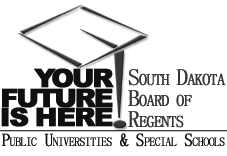 SOUTH DAKOTA BOARD OF REGENTSACADEMIC AFFAIRS FORMSNew Course RequestCollege of Arts and Sciences / Philosophy DepartmentCollege of Arts and Sciences / Philosophy DepartmentCollege of Arts and Sciences / Philosophy DepartmentInstitutionDivision/DepartmentDivision/DepartmentDivision/Department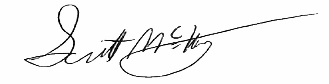 Institutional Approval SignatureInstitutional Approval SignatureInstitutional Approval SignatureDatePrefix & No.Course TitleCreditsCLI 370Cyber-Ethics3Course DescriptionA course that explores the uses and misuses of computers, teaching the moral codes necessary to practice well the professions of cyber-security, data and intelligence analysis, programming, and system design.A course that explores the uses and misuses of computers, teaching the moral codes necessary to practice well the professions of cyber-security, data and intelligence analysis, programming, and system design.Prefix & No.Course TitlePre-Req/Co-Req?Yes  (if yes, provide the course information below)NoUnique CoursePrefix & No.Course TitleCreditsPHIL 240Intro to Ethics, Law & Society (USD)3PHIL 320Professional Ethics (SDSU & USD)3CSC 303Ethical & Security Iss Computing (SDSU)3CSC 408Social/Ethical/Legal Aspects (USD)3Provide explanation of differences between proposed course and existing system catalog courses below:Provide explanation of differences between proposed course and existing system catalog courses below:Provide explanation of differences between proposed course and existing system catalog courses below:PHIL 240 Intro to Ethics, Law & Society - This class prepares students for the serious study of moral, political, and legal philosophy covered in upper division courses by demonstrating their grounding in and relevance for understanding the social, political, and legal implications of competing moral worldviews. Particular emphasis is placed upon the connection between personal and civic responsibility.  CLI 370 is a different course in that it will not cover “moral worldviews”.  There will be some overlap in a connection to personal and civic responsibility but with a focus on those responsibility within a cyber realm and the specific use of the internet.  PHIL 240 is too general a course for what the CLI program needs.PHIL 320 Professional Ethics - The study of major normative ethical theories and their application to concrete ethical situations likely to arise in the professional workplace. Emphasis placed on potential conflicts between the goals of the professions and the imperatives of the ethical life, and possibilities for resolution of such conflicts.  CLI 370 will discuss major ethical theories and their application to the emerging professional cyber workplace.  So, it is more specialized than a generic course on professional ethics that could be taken for a wide variety of careers.   CSC 303 Ethical & Security Iss Computing - This course will cover the code of ethics adopted by the major computer science societies and the consequences of violating the code. Laws affecting computer and information processing as well as the varied interpretations of those laws will be covered. It also provides students with a fundamental knowledge of computer security including security terminology, information assurance, software and hardware vulnerabilities, and encryption.  CLI 370 will be taught by a professor with the training and education in ethics, not computer science.  Its basis will be general ethics and those things from general ethics that may or may not apply to the cyber realm.  CSC 408 Social/Ethical/Legal Aspects - The course will explore the ethical, social, political, and legal issues related to computing that are important to members of modern society.CLI 370, same as above regarding CSC 303.  The course will be taught by a faculty member with a background and training in philosophy and ethics.  PHIL 240 Intro to Ethics, Law & Society - This class prepares students for the serious study of moral, political, and legal philosophy covered in upper division courses by demonstrating their grounding in and relevance for understanding the social, political, and legal implications of competing moral worldviews. Particular emphasis is placed upon the connection between personal and civic responsibility.  CLI 370 is a different course in that it will not cover “moral worldviews”.  There will be some overlap in a connection to personal and civic responsibility but with a focus on those responsibility within a cyber realm and the specific use of the internet.  PHIL 240 is too general a course for what the CLI program needs.PHIL 320 Professional Ethics - The study of major normative ethical theories and their application to concrete ethical situations likely to arise in the professional workplace. Emphasis placed on potential conflicts between the goals of the professions and the imperatives of the ethical life, and possibilities for resolution of such conflicts.  CLI 370 will discuss major ethical theories and their application to the emerging professional cyber workplace.  So, it is more specialized than a generic course on professional ethics that could be taken for a wide variety of careers.   CSC 303 Ethical & Security Iss Computing - This course will cover the code of ethics adopted by the major computer science societies and the consequences of violating the code. Laws affecting computer and information processing as well as the varied interpretations of those laws will be covered. It also provides students with a fundamental knowledge of computer security including security terminology, information assurance, software and hardware vulnerabilities, and encryption.  CLI 370 will be taught by a professor with the training and education in ethics, not computer science.  Its basis will be general ethics and those things from general ethics that may or may not apply to the cyber realm.  CSC 408 Social/Ethical/Legal Aspects - The course will explore the ethical, social, political, and legal issues related to computing that are important to members of modern society.CLI 370, same as above regarding CSC 303.  The course will be taught by a faculty member with a background and training in philosophy and ethics.  PHIL 240 Intro to Ethics, Law & Society - This class prepares students for the serious study of moral, political, and legal philosophy covered in upper division courses by demonstrating their grounding in and relevance for understanding the social, political, and legal implications of competing moral worldviews. Particular emphasis is placed upon the connection between personal and civic responsibility.  CLI 370 is a different course in that it will not cover “moral worldviews”.  There will be some overlap in a connection to personal and civic responsibility but with a focus on those responsibility within a cyber realm and the specific use of the internet.  PHIL 240 is too general a course for what the CLI program needs.PHIL 320 Professional Ethics - The study of major normative ethical theories and their application to concrete ethical situations likely to arise in the professional workplace. Emphasis placed on potential conflicts between the goals of the professions and the imperatives of the ethical life, and possibilities for resolution of such conflicts.  CLI 370 will discuss major ethical theories and their application to the emerging professional cyber workplace.  So, it is more specialized than a generic course on professional ethics that could be taken for a wide variety of careers.   CSC 303 Ethical & Security Iss Computing - This course will cover the code of ethics adopted by the major computer science societies and the consequences of violating the code. Laws affecting computer and information processing as well as the varied interpretations of those laws will be covered. It also provides students with a fundamental knowledge of computer security including security terminology, information assurance, software and hardware vulnerabilities, and encryption.  CLI 370 will be taught by a professor with the training and education in ethics, not computer science.  Its basis will be general ethics and those things from general ethics that may or may not apply to the cyber realm.  CSC 408 Social/Ethical/Legal Aspects - The course will explore the ethical, social, political, and legal issues related to computing that are important to members of modern society.CLI 370, same as above regarding CSC 303.  The course will be taught by a faculty member with a background and training in philosophy and ethics.  Common CourseCommon CourseCommon CourseCommon CourseIndicate universities that are proposing this common course:Indicate universities that are proposing this common course:Indicate universities that are proposing this common course:Indicate universities that are proposing this common course:Indicate universities that are proposing this common course:Indicate universities that are proposing this common course:Indicate universities that are proposing this common course:Indicate universities that are proposing this common course:Indicate universities that are proposing this common course:BHSUDSUDSUNSUSDSMTSDSUUSDNo.  Replacement of (course prefix, course number, name of course, credits)(course prefix, course number, name of course, credits)(course prefix, course number, name of course, credits)*Attach course deletion form*Attach course deletion form*Attach course deletion formEffective date of deletion:Effective date of deletion:Effective date of deletion:No.  Schedule Management, explain below: Current faculty load will allow the addition of this course in the rotation.Yes.  Specify below: Yes, total credit limit:NoYesNoYes, max per section:30NoYesNoIf yes, indicate the course(s) to which the course will equate (add lines as needed):If yes, indicate the course(s) to which the course will equate (add lines as needed):If yes, indicate the course(s) to which the course will equate (add lines as needed):If yes, indicate the course(s) to which the course will equate (add lines as needed):Prefix & No.Course TitleYesNoIf no, provide a brief justification below:If no, provide a brief justification below:If no, provide a brief justification below:If no, provide a brief justification below:A new prefix is being requested.A new prefix is being requested.A new prefix is being requested.A new prefix is being requested.University Department Code: DLAProposed CIP Code: 29.020229.020229.020229.0202Is this a new CIP code for the university?YesNo